                     Музыкально-ритмические игры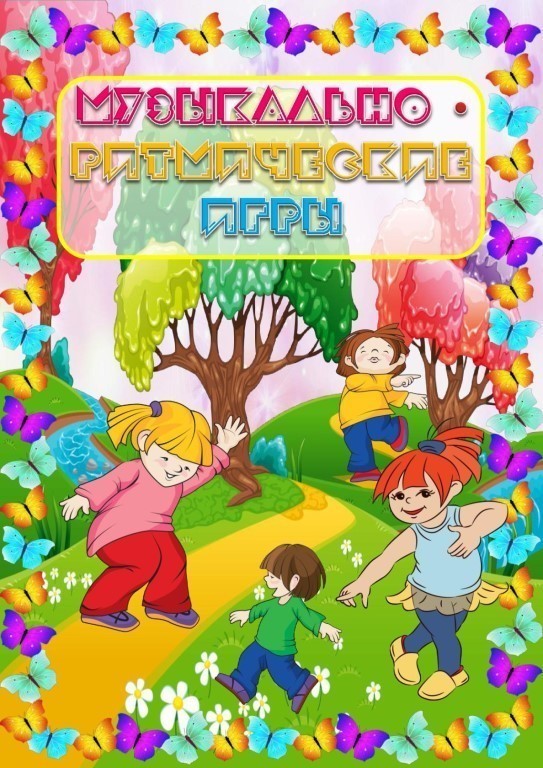 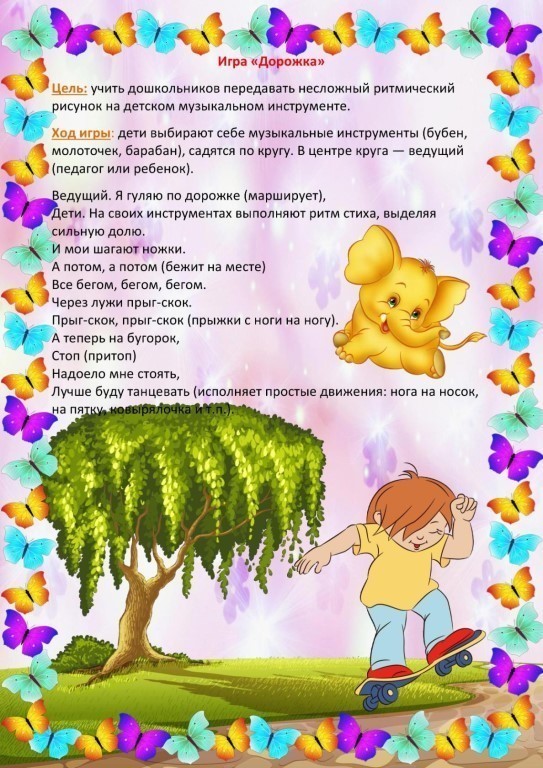 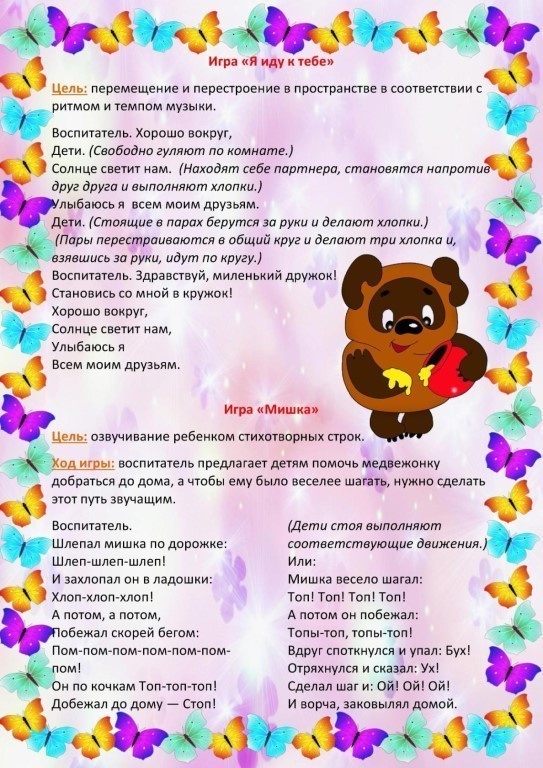 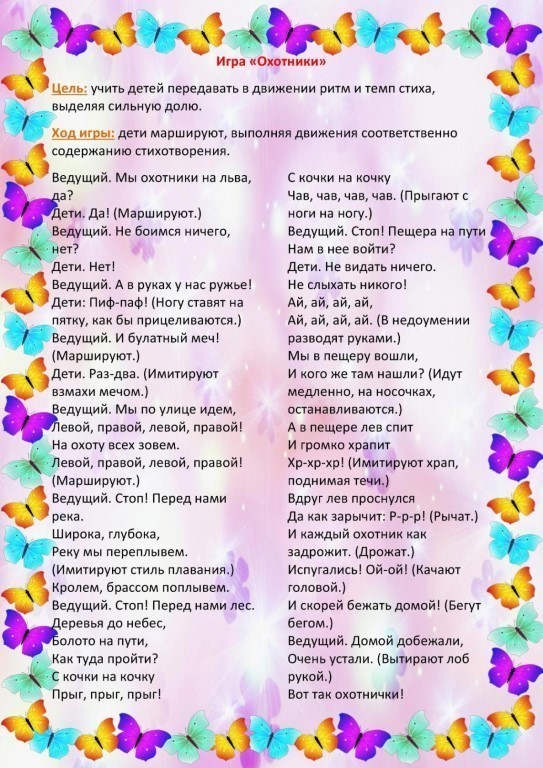 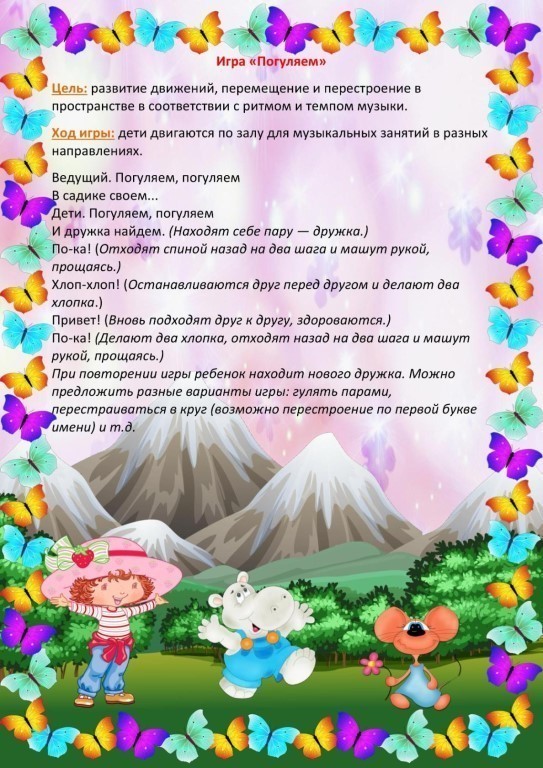 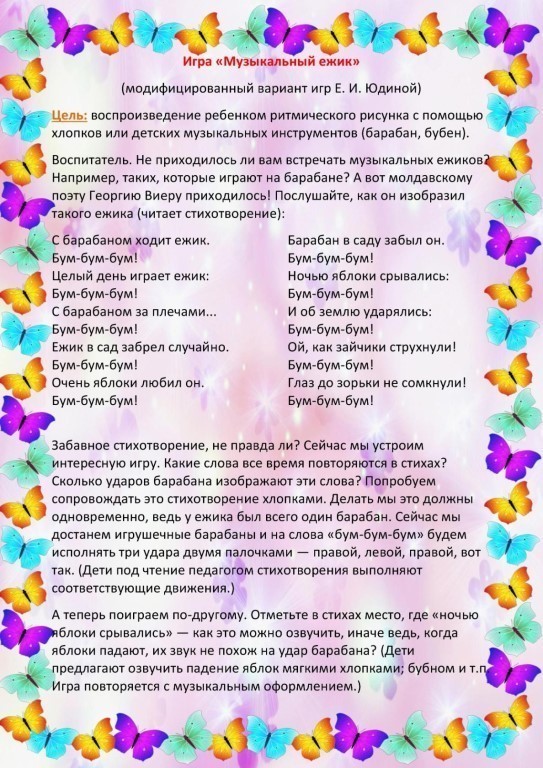 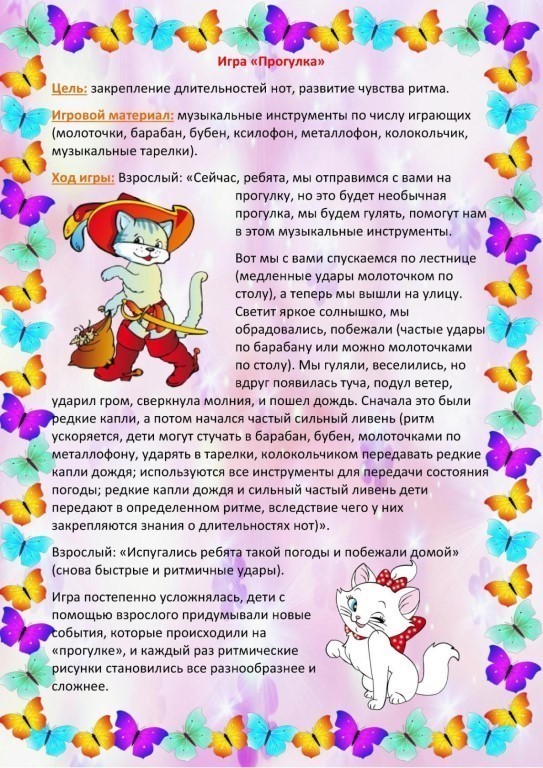 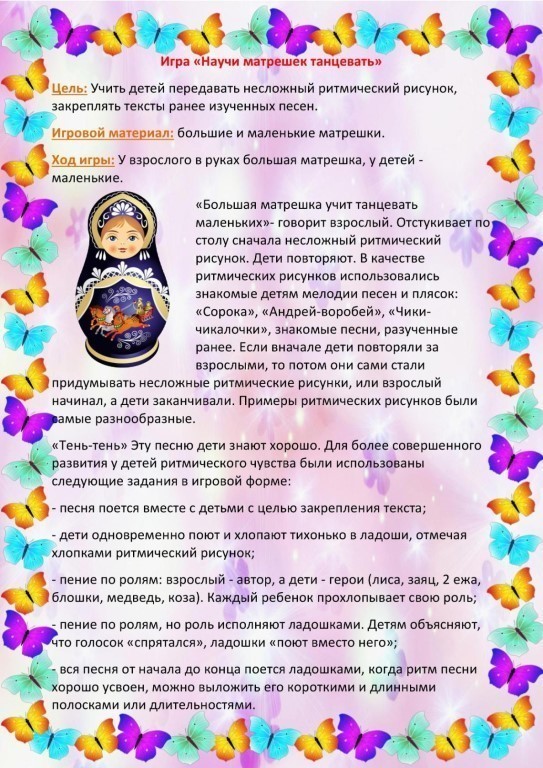 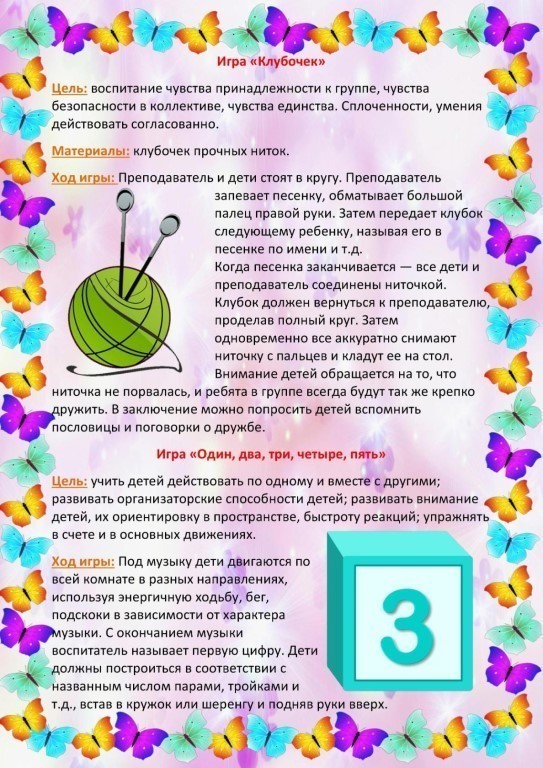 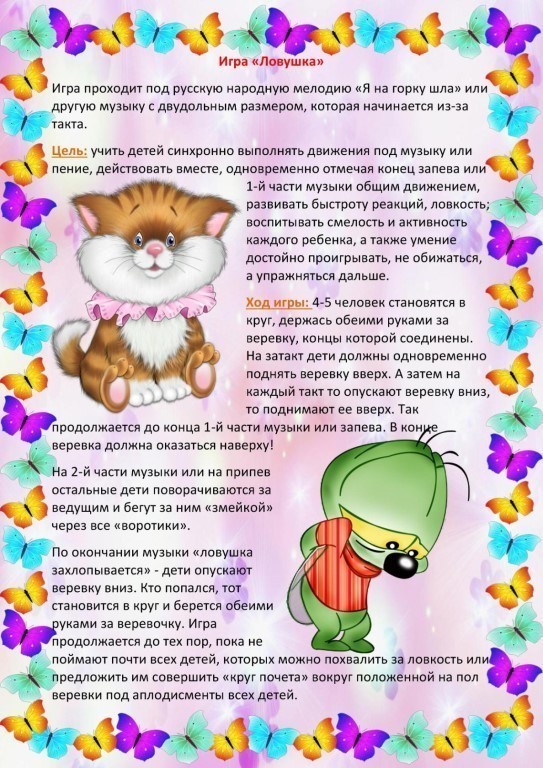 